Drugi projektni dan – Dan sjećanja na žrtve Domovinskog rata i  Dan sjećanja na žrtve Vukovara i ŠkabrnjeIzvješće 3. razreda17. 11. 2020. nastavom na daljinu proveli smo i obilježili naš drugi projektni dan. Učenici 3. razreda su pristupili e-sferi te su poslušali dvije domoljubne pjesme (Malen je svijet i Živjela Hrvatska). Potom su zaigrali labirint. Cilj je bio pomoći dječaku da dođe do hrvatske zastave. 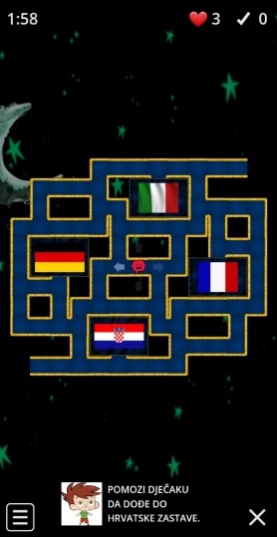 Potom su na listu papira crtali golubicu mira. 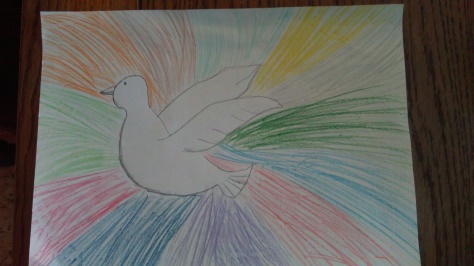 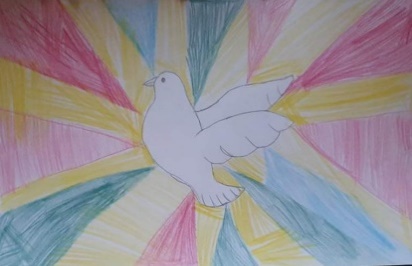 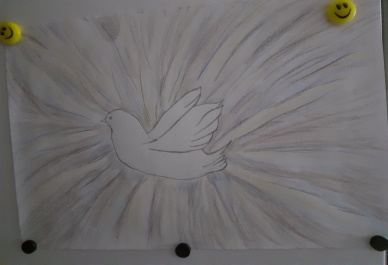 Anamarija  Janković                  Elena  Divković                 Antonio  Čolić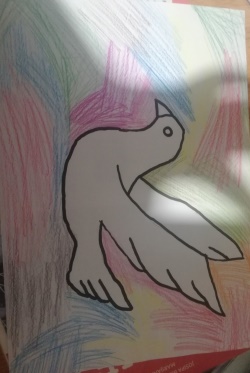 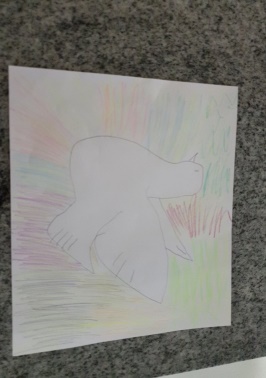 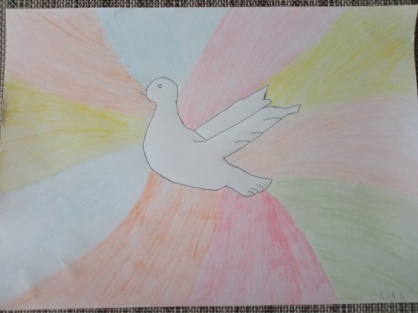 Elena Mikulić         Emanuel Veselčić        Eva Nekić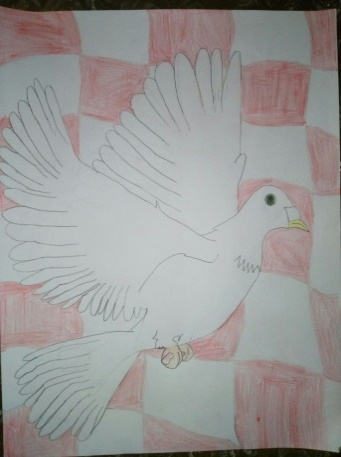 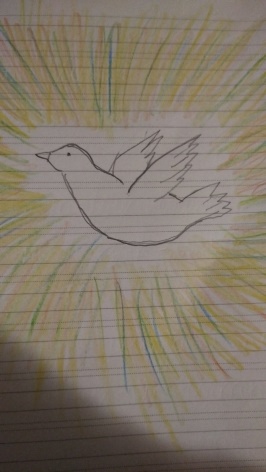 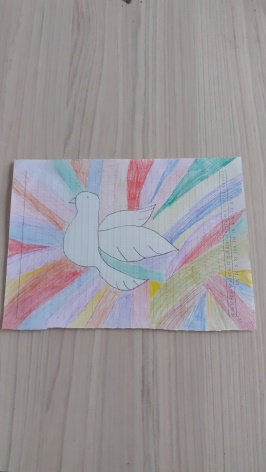 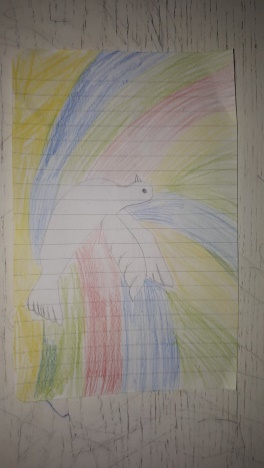 Ivan Šljerac                      Josip Omrčen            Lana Ilić                Monika Redl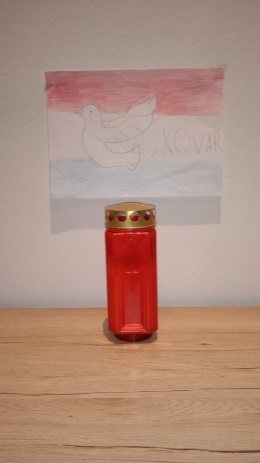 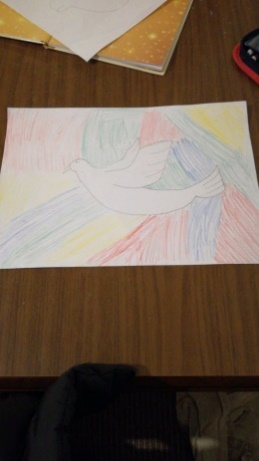 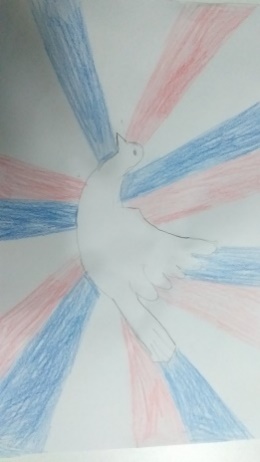 Mia Žaper                    Leon Redl            Gabrijel PavlekI ove godine je nekoliko učenika 3. razreda sudjelovalo u tradicionalnom paljenju lampiona ispred crkve. 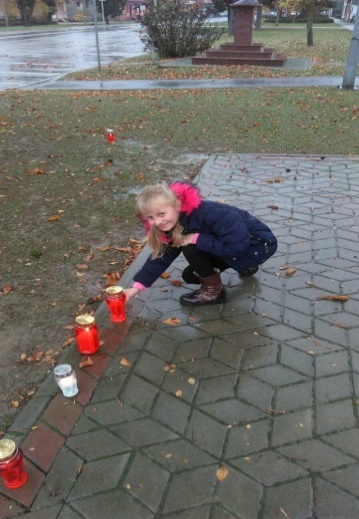 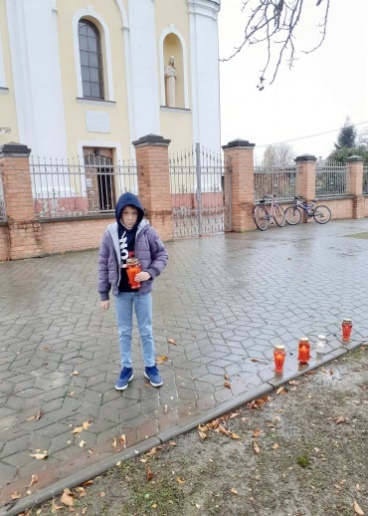 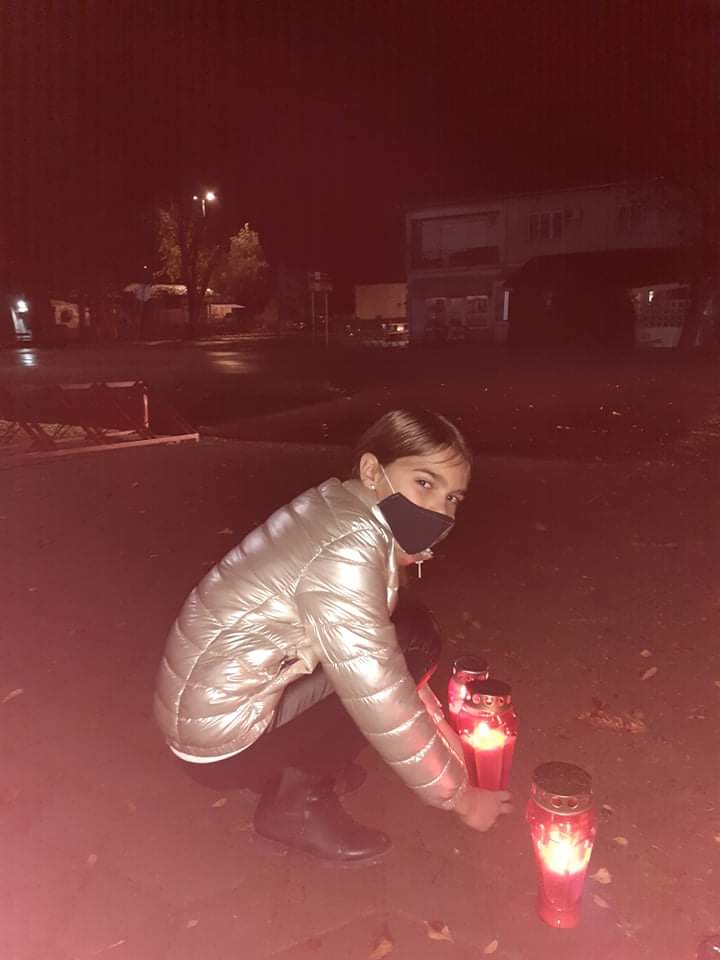 Anamarija Janković                Antonio Čolić                   Elena Divković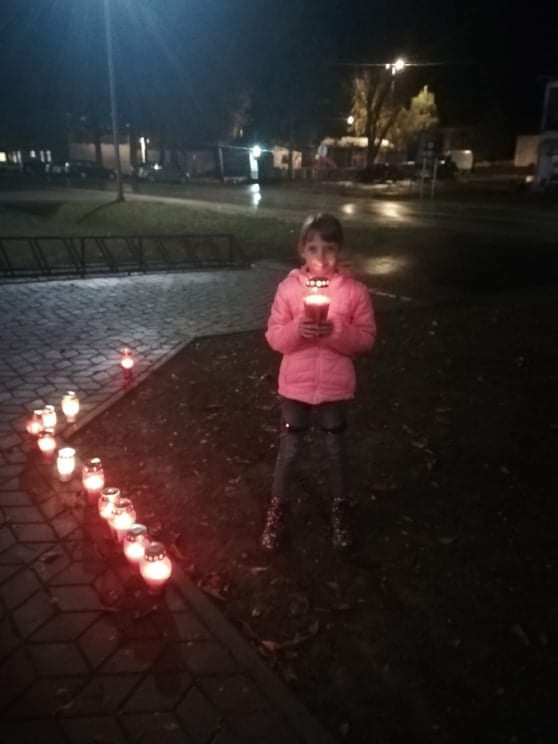 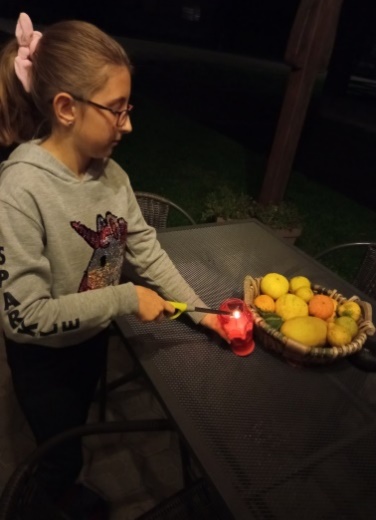 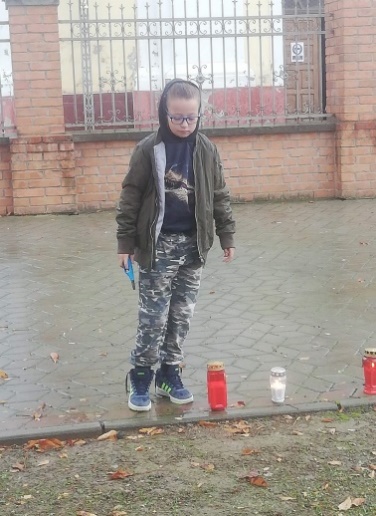 Monika Redl                        Eva Nekić                             Elena MikulićUčiteljica Mirela Kešinović